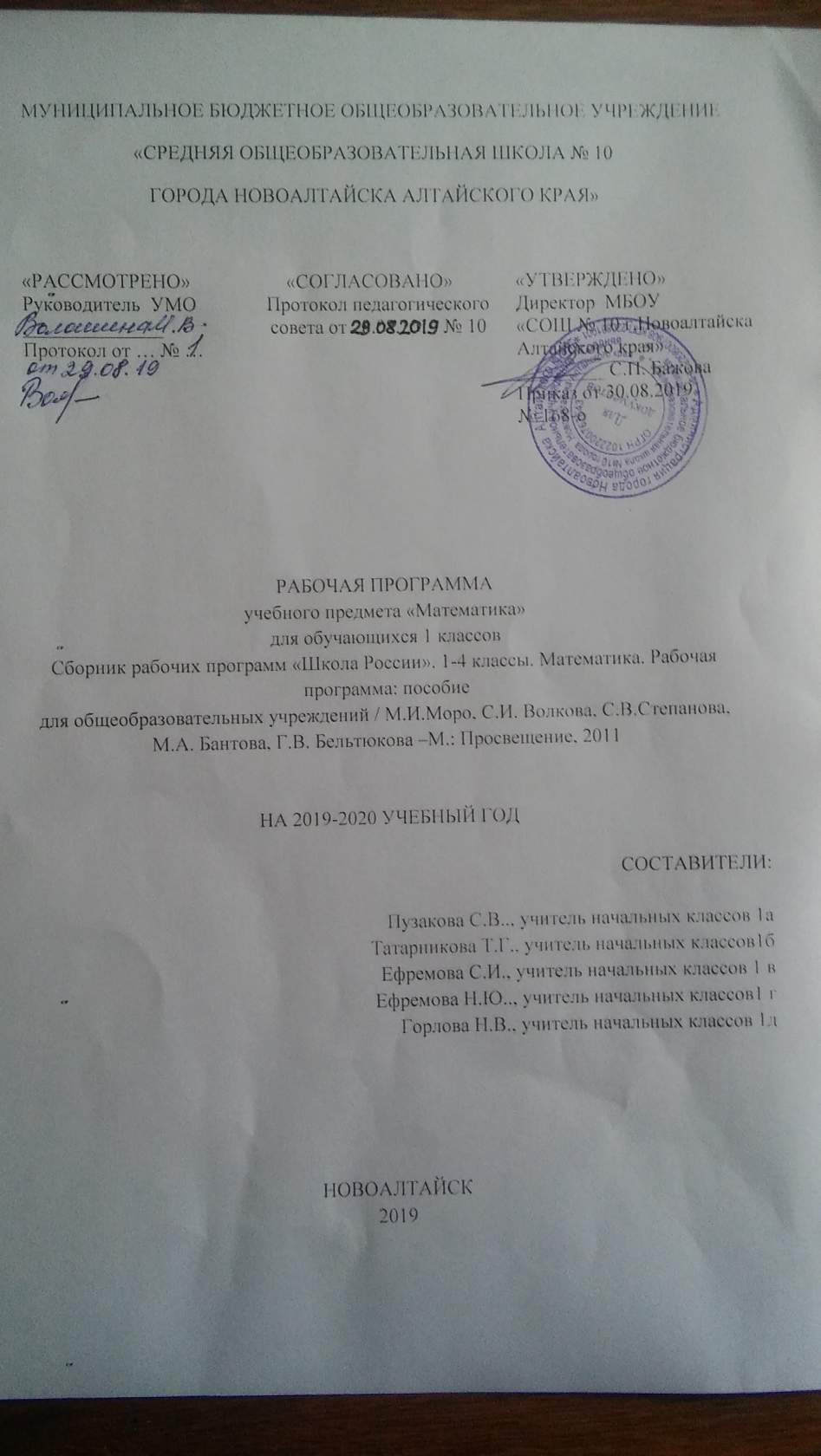 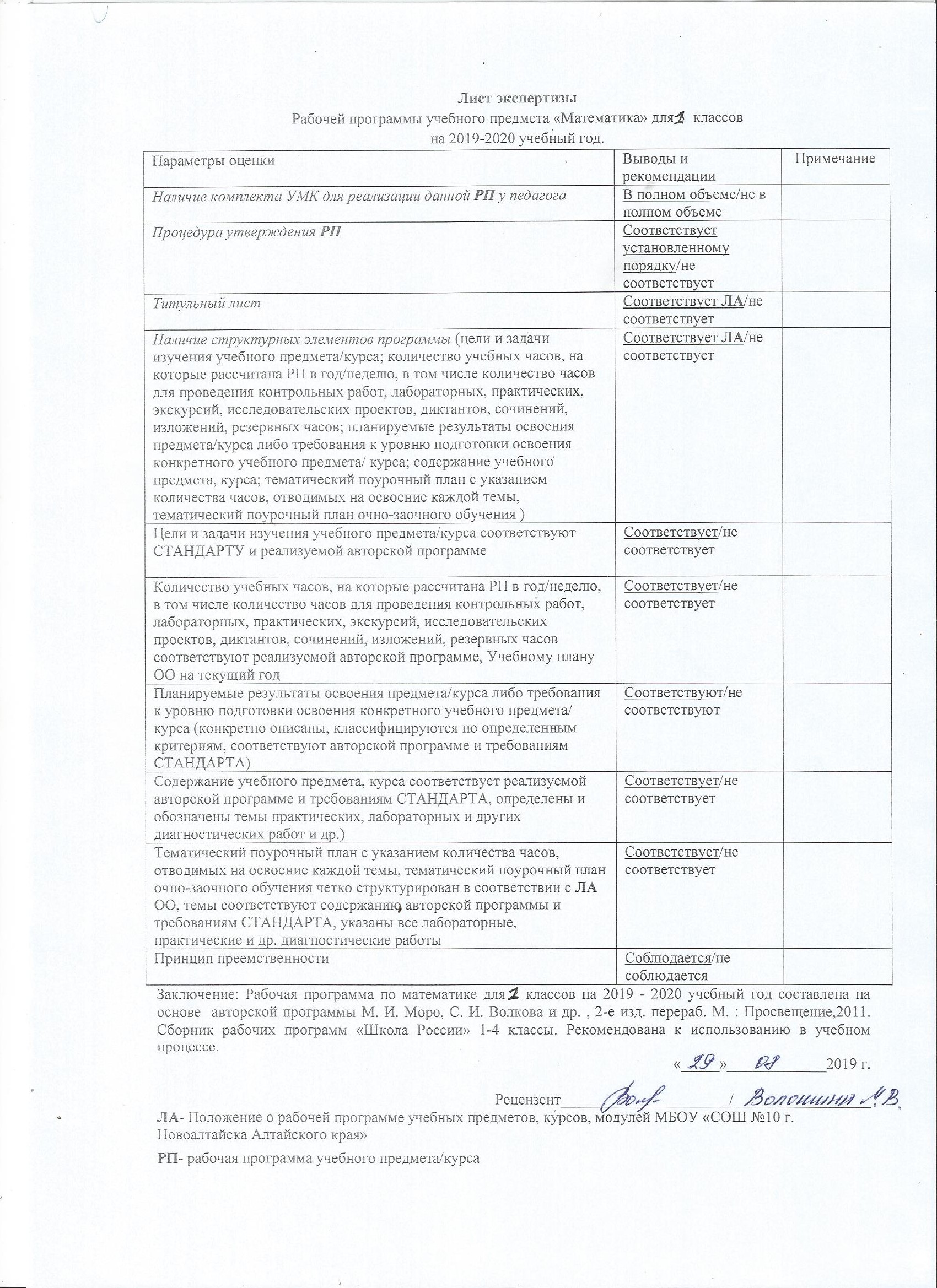 1.Цели и задачи изучения учебного предмета «Математика»     Основными целями начального обучения математике являются: Математическое развитие младших школьников. Формирование системы начальных математических знаний. Воспитание интереса к математике, к умственной деятельности.    Программа определяет ряд задач, решение которых направлено на достижение основных целей начального математического образования:формирование элементов самостоятельной интеллектуальной                                            деятельности на основе овладения несложными математическими методами
познания окружающего мира (умения устанавливать, описывать,                                   моделировать и объяснять количественные и пространственные отношения);развитие основ логического, знаково-символического и                                           алгоритмического мышления;развитие пространственного воображения;развитие математической речи;формирование системы начальных математических знаний и умений их применять для решения учебно-познавательных и практических задач;формирование умения вести поиск информации и работать с ней;формирование первоначальных представлений о компьютерной грамотности;развитие познавательных способностей;воспитание стремления к расширению математических знаний;формирование критичности мышления;развитие умений аргументированно обосновывать и отстаивать высказанное суждение, оценивать и принимать суждения других.    Решение названных задач обеспечит осознание младшими школьниками универсальности математических способов познания мира, усвоение начальных математических знаний, связей математики с окружающей действительностью и с другими школьными предметами, а также личностную заинтересованность в расширении математических знаний.2.Количество учебных часов3. Планируемые результаты освоения учебного предмета     Программа обеспечивает достижение выпускниками начальной школы следующих личностных, метапредметных и предметных результатов.Личностные результатыЧувство гордости за свою Родину, российский народ и историю России;Осознание роли своей страны в мировом развитии, уважительное                                   отношение к семейным ценностям, бережное отношение к окружающему миру.Целостное восприятие окружающего мира.Развитую мотивацию учебной деятельности и личностного смысла учения, заинтересованность в приобретении и расширении знаний и способов действий, творческий подход к выполнению заданий.Рефлексивную самооценку, умение анализировать свои действия и управлять ими.  Навыки сотрудничества со взрослыми и сверстниками.  Установку на здоровый образ жизни, наличие мотивации к                                  творческому труду, к работе на результат. Метапредметные результаты  Способность принимать и сохранять цели и задачи учебной                                    деятельности, находить средства и способы её осуществления.  Овладение способами выполнения заданий творческого и                                поискового характера.  Умения планировать, контролировать и оценивать учебные действия
в соответствии с поставленной задачей и условиями её выполнения,                          определять наиболее эффективные способы достижения результата.  Способность использовать знаково-символические средства                                 представления информации для создания моделей изучаемых объектов и                 процессов, схем решения учебно-познавательных и практических задач.  Использование речевых средств и средств информационных и                                   коммуникационных технологий для решения коммуникативных и                         познавательных задач.  Использование различных способов поиска (в справочных                                       источниках и открытом учебном информационном пространстве Интернета),
сбора, обработки, анализа, организации и передачи информации в                        соответствии с коммуникативными и познавательными задачами и техноло
гиями учебного предмета, в том числе умение вводить текст с помощью
клавиатуры компьютера, фиксировать (записывать) результаты измерения
величин и анализировать изображения, звуки, готовить своё выступление
и выступать с аудио-, видео- и графическим сопровождением.Овладение логическими действиями сравнения, анализа, синтеза, обобщения, классификации по родовидовым признакам, установления аналогий и причинно-следственных связей, построения рассуждений, отнесения к известным понятиям.  Готовность слушать собеседника и вести диалог; готовность признать
возможность существования различных точек зрения и права каждого иметь
свою; излагать своё мнение и аргументировать свою точку зрения.Определение общей цели и путей её достижения: умение договариваться о распределении функций и ролей в совместной деятельности, осуществлять взаимный контроль в совместной деятельности, адекватно оценивать собственное поведение и поведение окружающих.  Овладение начальными сведениями о сущности и особенностях
объектов и процессов в соответствии с содержанием учебного предмета
«математика».  Овладение базовыми предметными и межпредметными понятиями,                                         отражающими существенные связи и отношения между объектами и процессами. Умение работать в материальной и информационной среде                                          начального общего образования (в том числе с учебными моделями) в соответ
ствии с содержанием учебного предмета «Математика».Предметные результаты Использование приобретённых математических знаний для                                                   описания и объяснения окружающих предметов, процессов, явлений, а также
для оценки их количественных и пространственных отношений. Овладение основами логического и алгоритмического мышления,
пространственного воображения и математической речи, основами счёта,
измерения, прикидки результата и его оценки, наглядного представления
данных в разной форме (таблицы, схемы, диаграммы), записи и                                   выполнения алгоритмов. Приобретение начального опыта применения математических                                                знаний для решения учебно-познавательных и учебно-практических задач. Умения выполнять устно и письменно арифметические действия
с числами и числовыми выражениями, решать текстовые задачи,                                               выполнять и строить алгоритмы и стратегии в игре, исследовать, распознавать
и изображать геометрические фигуры, работать с таблицами, схемами,
графиками и диаграммами, цепочками, представлять, анализировать и
интерпретировать данные. Приобретение первоначальных навыков работы на компьютере                                                       (набирать текст на  клавиатуре, работать с меню, находить информацию по
заданной теме, распечатывать её на принтере).   4. Содержание учебного предметаЧисла и величины     Счёт предметов. Образование, название и запись чисел от 0 до 1 000 000. Десятичные единицы счёта. Разряды и классы. Представление многозначных чисел в виде суммы разрядных слагаемых. Сравнение и упорядочение чисел, знаки сравнения.     Измерение величин. Единицы измерения величин: массы (грамм, килограмм, центнер, тонна); вместимости (литр), времени (секунда, минута, час, сутки, неделя, месяц, год, век). Соотношения между единицами измерения однородных величин. Сравнение и упорядочение однородных величин. Доля величины (половина, треть, четверть, десятая, сотая, тысячная).Арифметические действия     Сложение, вычитание, умножение и деление. Знаки действий. Названия компонентов и результатов арифметических действий. Таблица сложения. Таблица умножения. Взаимосвязь арифметических действий (сложения и вычитания, сложения и умножения, умножения и деления). Нахождение неизвестного компонента арифметического действия. Деление с остатком Свойства сложения, вычитания и умножения: переместительное и сочетательное свойства сложения и умножения, распределительное свойство умножения относительно сложения и вычитания. Числовые выражения Порядок выполнения действий в числовых выражениях со скобками и без скобок. Нахождение значения числового выражения. Использование свойств арифметических действий и правил о порядке выполнения действий в числовых выражениях. Алгоритмы письменного сложения и вычитания многозначных чисел, умножения и деления многозначных чисел на однозначные, двузначные и трёхзначные числа. Способы проверки правильности вычислений (обратные действия, взаимосвязь компонентов и результатов действий, прикидка результата, проверка вычислений на калькуляторе).    Элементы алгебраической пропедевтики. Выражения с одной переменной вида а±28, 8 • Ь, с : 2; с двумя переменными вида: а + Ь, а- Ь, а • Ь, с: d (d не равно 0), вычисление их значений при заданных значениях входящих в них букв. Использование буквенных выражений при формировании обобщений, при рассмотрении умножения 1 и О (1 • д = а, 0-с = 0и др.). Уравнение. Решение уравнений (подбором значения неизвестного, на основе соотношений между целым и частью, на основе взаимосвязей между компонентами и результатами арифметических действий).Работа с текстовыми задачами     Задача. Структура задачи. Решение текстовых задач арифметическим способом. Планирование хода решения задач.      Текстовые задачи, раскрывающие смысл арифметических действий (сложение, вычитание, умножение и деление). Текстовые задачи, содержащие отношения «больше на (в) ...», «меньше на (в) ...». Текстовые задачи, содержащие зависимости, характеризующие процесс движения (скорость, время, пройденный путь), расчёт стоимости товара (цена, количество, общая стоимость товара), расход материала при изготовлении предметов (расход на один предмет, количество предметов, общий расход) и др. Задачи на определение начала, конца и продолжительности события. Задачи на нахождение доли целого и целого по его доле.     Решение задач разными способами.     Представление текста задачи в виде рисунка, схематического рисунка, схематического чертежа, краткой записи, в таблице, на диаграмме.Пространственные отношения. Геометрические фигуры     Взаимное расположение предметов в пространстве и на плоскости (выше — ниже, слева — справа, за — перед, между, вверху — внизу, ближе — дальше и др.).     Распознавание и изображение геометрических фигур: точка, линия (прямая, кривая), отрезок, луч, угол, ломаная; многоугольник (треугольник, четырёхугольник, прямоугольник, квадрат, пятиугольник и т. д.).     Свойства сторон прямоугольника.     Виды треугольников по углам: прямоугольный, тупоугольный, остроугольный. Виды треугольников по соотношению длин сторон: разносторонний, равнобедренный (равносторонний).     Окружность (круг). Центр, радиус окружности (круга).     Использование чертёжных инструментов (линейка, угольник, циркуль) для выполнения построений.    Геометрические формы в окружающем мире. Распознавание и называние геометрических тел: куб, пирамида, шар.Геометрические величины    Геометрические величины и их измерение. Длина. Единицы длины (миллиметр, сантиметр, дециметр, метр, километр). Соотношения между единицами длины. Перевод одних единиц длины в другие. Измерение длины отрезка и построение отрезка заданной длины. Периметр. Вычисление периметра многоугольника, в том числе периметра прямоугольника (квадрата).    Площадь. Площадь геометрической фигуры. Единицы площади (квадратный миллиметр, квадратный сантиметр, квадратный дециметр, квадратный метр, квадратный километр). Точное и приближённое (с помощью палетки) измерение площади геометрической фигуры. Вычисление площади прямоугольника (квадрата).Работа с информацией   Сбор и представление информации, связанной со счётом (пересчётом), ч 'морением величин; анализ и представление информации в разных формах: таблицы, столбчатой диаграммы. Чтение и заполнение таблиц, чтение и построение столбчатых диаграмм.   Интерпретация данных таблицы и столбчатой диаграммы.   Составление конечной последовательности (цепочки) предметов, чисел, им юных выражений, геометрических фигур и др. по заданному правилу.  Составление, запись и выполнение простого алгоритма (плана) поиска информации.   Построение простейших логических высказываний с помощью логических связок и слов («верно/неверно, что ...», «если ..., то ...», «все», «каждый» и др.)5.Тематический поурочный план учебного предмета по математике 1 класс (132 часа)Лист внесения изменений и дополнений___ классКоличество учебных часов в годКоличество учебных часов в неделюПроверочных работПроектовКонтроль и учет знанийПроверка знанийРезервных часов132 часа (33 учебные недели)4 часа51210№ урока№ п/пТема урокаВсего часовПримечанияПОДГОТОВКА К ИЗУЧЕНИЮ ЧИСЕЛ.ПРОСТРАНСТВЕННЫЕ  И ВРЕМЕННЫЕ ПРЕДСТАВЛЕНИЯ (8 ч.)ПОДГОТОВКА К ИЗУЧЕНИЮ ЧИСЕЛ.ПРОСТРАНСТВЕННЫЕ  И ВРЕМЕННЫЕ ПРЕДСТАВЛЕНИЯ (8 ч.)ПОДГОТОВКА К ИЗУЧЕНИЮ ЧИСЕЛ.ПРОСТРАНСТВЕННЫЕ  И ВРЕМЕННЫЕ ПРЕДСТАВЛЕНИЯ (8 ч.)ПОДГОТОВКА К ИЗУЧЕНИЮ ЧИСЕЛ.ПРОСТРАНСТВЕННЫЕ  И ВРЕМЕННЫЕ ПРЕДСТАВЛЕНИЯ (8 ч.)ПОДГОТОВКА К ИЗУЧЕНИЮ ЧИСЕЛ.ПРОСТРАНСТВЕННЫЕ  И ВРЕМЕННЫЕ ПРЕДСТАВЛЕНИЯ (8 ч.)1.11Счет предметов (с использованием количественных и порядковых числительных).11. 22Пространственные представления (вверху, внизу, слева, справа).11.33Временные представления (раньше, позже, сначала, потом).11.44Столько же. Больше. Меньше.11.55На сколько больше? На сколько меньше?11.66На сколько больше? На сколько меньше? «Странички для любознательных»- дополнительные задания творческого и поискового характера: применение знаний в измененных условиях, сравнение по цвету, форме, размеру. 11.77Что узнали. Чему научились. 11.88Что узнали. Чему научились. 1ЧИСЛА ОТ 1 ДО 10. ЧИСЛО 0. НУМЕРАЦИЯ (26 ч.) (2 часа резерв)ЧИСЛА ОТ 1 ДО 10. ЧИСЛО 0. НУМЕРАЦИЯ (26 ч.) (2 часа резерв)ЧИСЛА ОТ 1 ДО 10. ЧИСЛО 0. НУМЕРАЦИЯ (26 ч.) (2 часа резерв)ЧИСЛА ОТ 1 ДО 10. ЧИСЛО 0. НУМЕРАЦИЯ (26 ч.) (2 часа резерв)ЧИСЛА ОТ 1 ДО 10. ЧИСЛО 0. НУМЕРАЦИЯ (26 ч.) (2 часа резерв)2.19Много. Один. Число и цифра 1. 12.210Число и цифра 2 . Как получить число 2.12.311Число и цифра 3 . Как получить число 3.12.412Знаки + (прибавить), - (вычесть), = (получиться)12.5.13Число и цифра 4.12.614Длиннее. Короче. Одинаковые по длине. 12.715Число и цифра 5.12.816Числа от 1 до 5: получение, запись, сравнение, соотнесение числа и цифры. Состав числа 5 из двух слагаемых. «Странички для любознательных» - дополнительные задания творческого и поискового характера: определение закономерностей построения рядов,  составленных из предметов, геометрических фигур;  знакомство с « вычислительной машиной».12.917Точка. Линии: кривая, прямая. Отрезок. Луч.12.1018Ломаная линия. Звено, вершина ломаной.12.1119Соотнесение рисунка и числового равенства. Состав чисел от 2 до 5.12.1220Знаки сравнения > (больше), < (меньше), = (равно).12.1321Равенства. Неравенства.12.1422Многоугольник. 12.1523Числа и цифры 6, 7 12.1624Числа и цифры 6, 7 12.1725Числа и цифры 8, 9.12.1826Числа и цифры 8, 912.1927Число 10. Запись числа 10. 12.2028Числа от 1 до 10. Повторение и обобщение. Знакомство с проектом «Числа в загадках, пословицах и поговорках», с источниками информации. 12.2129Сантиметр. Измерение отрезков в сантиметрах.1 2.2230Увеличить на…Уменьшить на …1 2.2331Число и цифра 0. Свойства 012.2432Число и цифра 0. Свойства 012.2533Что узнали. Чему научились. «Страничка для любознательных» - дополнительные задания творческого и поискового характера: знакомство с элементами и языком логики высказываний; определение правила, по которому составлен узор; работа на «Вычислительной машине» .12. 2634Что узнали. Чему научились1ЧИСЛА ОТ 1 ДО 10. СЛОЖЕНИЕ И ВЫЧИТАНИЕ (52 ч.) ( 4 часа резерв)ЧИСЛА ОТ 1 ДО 10. СЛОЖЕНИЕ И ВЫЧИТАНИЕ (52 ч.) ( 4 часа резерв)ЧИСЛА ОТ 1 ДО 10. СЛОЖЕНИЕ И ВЫЧИТАНИЕ (52 ч.) ( 4 часа резерв)ЧИСЛА ОТ 1 ДО 10. СЛОЖЕНИЕ И ВЫЧИТАНИЕ (52 ч.) ( 4 часа резерв)ЧИСЛА ОТ 1 ДО 10. СЛОЖЕНИЕ И ВЫЧИТАНИЕ (52 ч.) ( 4 часа резерв)3.135Сложение и вычитание. Знаки + (плюс), - (минус), = (равно).  □ + 1, □ – 1,13.236Сложение и вычитание. □ + 1 + 1;  □ - 1 – 1.13.337Сложение и вычитание. □ + 2, □ – 2. Приемы вычислений. 13.438Слагаемые. Сумма. Использование этих терминов при чтении записей. 13.539Задача. Структура задачи (условие, вопрос). Анализ задачи. Запись решения и ответа задачи. Составление задач на сложение и вычитание по рисунку.13.640Составление задач на сложение и вычитание по рисунку, по схематическому рисунку, по записи решения. 13.741Составление таблицы □+2, □-213.842Прибавление и вычитание по 213.943Задачи на увеличение (уменьшение) числа на несколько единиц.13.1044Что узнали. Чему научились. «Страничка для любознательных» - дополнительные задания творческого и поискового характера: узоры ( определение правила, по которому составлен узор), преобразование условия задачи, применение знаний в измененных условиях, задачи логического содержания.13.1145Что узнали. Чему научились. 13.1246«Страничка для любознательных» - дополнительные задания творческого и поискового характера: применение знаний в измененных условиях, задачи логического содержания, задания на проведение классификации, уточнение понятий « все», « каждый». □ + 3, □ - 3. Приемы вычислений.13.1347Сложение и вычитание. □ + 3, □ - 3. Приемы вычислений.13.1448Сравнение длин отрезков.13.15	49Составление таблицы □ + 3, □ - 313.1650Закрепление. Сложение и соответствующие случаи вычитания.13.1751Закрепление. Решение задач.13.1852Решение задач. Дополнение условия  задачи числом, постановка вопросов, запись решения задачи в таблице. 13.1953Что узнали. Чему научились. «Страничка для любознательных» - дополнительные задания творческого и поискового характера: узоры, применение знаний в измененных условиях, задачи логического содержания.  13.2054Что узнали. Чему научились. 13.2155Что узнали. Чему научились.13.2256Что узнали. Чему научились. Проверим себя и оценим свои достижения. 13.2357Контроль и учет знаний13.2458Контроль и учет знаний13.2559Сложение и вычитание □ + 1, □ – 1. □ + 2, □ – 2. □ + 3, □ – 3. Повторение и обобщение13.2660Задачи на увеличение числа на несколько единиц (с двумя множествами предметов)13.2761Задачи на уменьшение числа на несколько единиц (с двумя множествами предметов)13.2862Сложение и вычитание. □ + 4, □ – 4. Приемы вычислений.13.2963Сложение и вычитание. □ + 4, □ – 4. Приемы вычислений.13.3064Задачи на разностное сравнение  чисел.13.3165Составление таблицы □ + 4, □ – 4. Решение задач. 13.3266Составление таблицы □ + 4, □ – 4. Решение задач.13.3367Перестановка слагаемых и ее применение для случаев □ + 5, □ + 6,  □ + 7, □ + 8, □ + 913.3468Перестановка слагаемых и ее применение для случаев □ + 5, □ + 6,  □ + 7, □ + 8, □ + 913.3569Составление таблицы □ + 5, □ + 6,  □ + 7, □ + 8, □ + 913.3670Составление таблицы □ + 5, □ + 6,  □ + 7, □ + 8, □ + 913.3771Решение задач. 13.3872Что узнали. Чему научились. «Страничка для любознательных дополнительные задания творческого и поискового характера: - сравнение геометрических фигур по форме, по цвету, по количеству составляющих их частей; применение знаний в измененных условиях, задачи логического содержания.13.3973Связь между суммой и слагаемыми. Подготовка к решению задач в 2 действия. 13.4074Связь между суммой и слагаемыми. Подготовка к решению задач в 2 действия.13.4175Связь между суммой и слагаемыми. Подготовка к решению задач в 2 действия.13.4276Уменьшаемое. Вычитаемое. Разность.   Использование этих терминов при чтении записей.13.4377Состав числа 6, 7. Вычитание вида 6 – □, 7 – □.13.4478Состав числа 6, 7. Вычитание вида 6 – □, 7 – □.13.4579Состав числа 8, 9. Вычитание вида 8 – □, 9 – □.13.4680Состав числа 8, 9. Вычитание вида 8 – □, 9 – □.13.4781Вычитание вида 10 – □. Таблица сложения и соответствующие случаи вычитания.13.4882Вычитание вида 10 – □. Таблица сложения и соответствующие случаи вычитания.13.4983Килограмм.13.5084Литр.13.5185Что узнали. Чему научились. 13.5286Что узнали. Чему научились. Проверим себя и оценим свои достижения.1ЧИСЛА ОТ 11 ДО 20. НУМЕРАЦИЯ. (12 ч.) ЧИСЛА ОТ 11 ДО 20. НУМЕРАЦИЯ. (12 ч.) ЧИСЛА ОТ 11 ДО 20. НУМЕРАЦИЯ. (12 ч.) ЧИСЛА ОТ 11 ДО 20. НУМЕРАЦИЯ. (12 ч.) ЧИСЛА ОТ 11 ДО 20. НУМЕРАЦИЯ. (12 ч.) 4.187Названия и последовательность чисел второго десятка. 14.288Образование чисел из одного десятка и несколько единиц.14.389Запись и чтение чисел.14.490Дециметр. Соотношение дециметра и сантиметра. 14.591Случаи сложения и вычитания, основанные на знании  нумерации.14.692Подготовка к изучению таблицы сложения чисел в пределах 20. 14.793Что узнали. Чему научились. «Страничка для любознательных»- дополнительные задания творческого и поискового характера: сравнение фигур по разным признакам, использование знаний в измененных условиях.14.894Преобразование условия и вопроса задачи. Решение задач в 2 действия.14.995Преобразование условия и вопроса задачи. Решение задач в 2 действия.14.1096Преобразование условия и вопроса задачи. Решение задач в 2 действия.14.1197Преобразование условия и вопроса задачи. Решение задач в 2 действия.14.1298Контроль и учёт знаний.1ЧИСЛА ОТ 1 ДО 20. СЛОЖЕНИЕ И ВЫЧИТАНИЕ  (21 ч.)ЧИСЛА ОТ 1 ДО 20. СЛОЖЕНИЕ И ВЫЧИТАНИЕ  (21 ч.)ЧИСЛА ОТ 1 ДО 20. СЛОЖЕНИЕ И ВЫЧИТАНИЕ  (21 ч.)ЧИСЛА ОТ 1 ДО 20. СЛОЖЕНИЕ И ВЫЧИТАНИЕ  (21 ч.)ЧИСЛА ОТ 1 ДО 20. СЛОЖЕНИЕ И ВЫЧИТАНИЕ  (21 ч.)5.199Общий приём сложения однозначных чисел с переходом через десяток15. 2100Приём сложения однозначных чисел с переходом через десяток □ + 2, □ + 315.3101Приём сложения однозначных чисел с переходом через десяток □ + 415.4102Приём сложения однозначных чисел с переходом через десяток □ + 515.5103Приём сложения однозначных чисел с переходом через десяток □ + 615.6104Приём сложения однозначных чисел с переходом через десяток □ + 715.7105Приём сложения однозначных чисел с переходом через десяток □ + 8, □ + 915.8106Таблица сложения. 15.9107Таблица сложения.15.10108Что узнали. Чему научились. «Страничка для любознательных» - дополнительные задания творческого и поискового характера: задачи логического характера, узоры, работа на «Вычислительной машине».15.11109Что узнали. Чему научились. 15.12110Общие приёмы вычитания с переходом через десяток15.13111Приёмы вычитания с переходом через десяток 11 - □15.14112Приёмы вычитания с переходом через десяток 12 - □15.15113Приёмы вычитания с переходом через десяток 13 - □15.16114Приёмы вычитания с переходом через десяток 14 - □15.17115Приёмы вычитания с переходом через десяток 15 - □15.18116Приёмы вычитания с переходом через десяток 16 - □15.19117Приёмы вычитания с переходом через десяток 17 - □, 18 -  □15.20118Закрепление.  «Страничка для любознательных» - дополнительные задания творческого и поискового характера: определение закономерности построения числового ряда, применение знаний в измененных условиях, решение задач практического содержания.15.21119Что узнали. Чему научились. Знакомство с проектом « Математика вокруг нас. Цвет, размер, форма. Узоры и орнаменты»1Итоговое повторение «Что узнали, чему научились в 1 классе» (7 ч)Итоговое повторение «Что узнали, чему научились в 1 классе» (7 ч)Итоговое повторение «Что узнали, чему научились в 1 классе» (7 ч)Итоговое повторение «Что узнали, чему научились в 1 классе» (7 ч)Итоговое повторение «Что узнали, чему научились в 1 классе» (7 ч)6.1120Повторение. Решение задач.16.2121Повторение. Сложение с переходом через десяток.16.3122Повторение. Вычитание с переходом через десяток.16.4123Контроль и учет знаний.6.5124Повторение. Вычерчивание отрезков заданной длины.16.6125Повторение. Составные задачи.16.7126Повторение. Составные задачи.1Резерв 6 часов Резерв 6 часов Резерв 6 часов Резерв 6 часов Резерв 6 часов № п/пДата Характер измененияРеквизиты документа, которым закреплено изменениеПодпись сотрудника, внесшего изменения